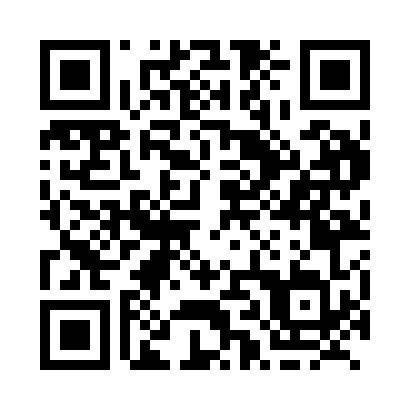 Prayer times for Waterhen, Manitoba, CanadaMon 1 Jul 2024 - Wed 31 Jul 2024High Latitude Method: Angle Based RulePrayer Calculation Method: Islamic Society of North AmericaAsar Calculation Method: HanafiPrayer times provided by https://www.salahtimes.comDateDayFajrSunriseDhuhrAsrMaghribIsha1Mon3:335:241:427:1910:0011:512Tue3:345:251:427:1910:0011:513Wed3:345:261:437:199:5911:514Thu3:355:261:437:199:5911:515Fri3:355:271:437:189:5811:506Sat3:365:281:437:189:5811:507Sun3:365:291:437:189:5711:508Mon3:375:301:437:189:5611:509Tue3:375:311:447:179:5511:4910Wed3:385:321:447:179:5511:4911Thu3:385:331:447:169:5411:4912Fri3:395:341:447:169:5311:4813Sat3:405:361:447:169:5211:4814Sun3:405:371:447:159:5111:4715Mon3:415:381:447:159:5011:4716Tue3:425:391:447:149:4911:4617Wed3:425:401:447:149:4811:4618Thu3:435:421:447:139:4711:4519Fri3:445:431:457:129:4511:4520Sat3:445:441:457:129:4411:4421Sun3:455:461:457:119:4311:4422Mon3:465:471:457:109:4211:4323Tue3:465:491:457:099:4011:4224Wed3:475:501:457:099:3911:4225Thu3:485:511:457:089:3711:4126Fri3:495:531:457:079:3611:4027Sat3:495:541:457:069:3411:3928Sun3:505:561:457:059:3311:3929Mon3:515:571:457:049:3111:3830Tue3:515:591:457:039:3011:3731Wed3:526:001:457:029:2811:36